SDC 4 – Figure 4. Expression of EMT markers vimentin and ß-catenin (by immunohistochemistry) after treatment by CsA 7.5 mg/kg/d for 2 weeks.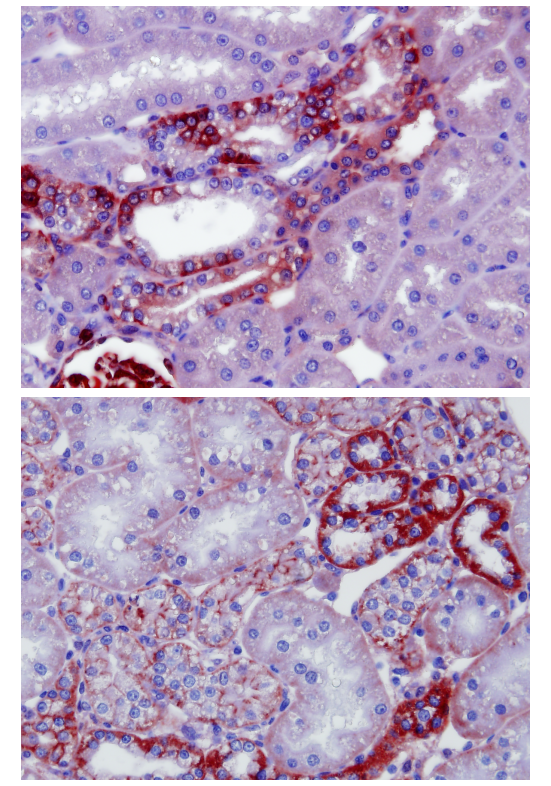 